Actividades SugeridasOBJETIVO DE APRENDIZAJE OA_17DESCRIPCIÓN DE LA ACTIVIDADEscribir, revisar y editar sus textos para satisfacer un propósito y transmitir sus ideas con claridad. durante este proceso: > organizan las ideas en párrafos separados con punto aparte > utilizan conectores apropiados > emplean un vocabulario preciso y variado > adecuan el registro al propósito del texto y al destinatario > mejoran la redacción del texto a partir de sugerencias de los pares y el docente > corrigen la ortografía y la presentación4.Uso de conectores El docente entrega copias de un texto a los estudiantes para que ejerciten el uso de conectores. Por ejemplo:El grupo de secuestradores se había organizado. Habían decidido raptar al elefante del zoológico. Los hombres pensaban cuidar muy bien al elefante. Iban a comprar zanahorias en la feria de verduras, cincuenta litros de champú para mantenerlo limpio y entre todos iban a tejer una enorme frazada de cuadraditos para taparlo si hacía frío. La noche estaba silenciosa y oscura. El grupo entró al zoológico y buscó la jaula del elefante. El elefante estaba dormido. Los secuestradores lo despertaron. Le dijeron que tenían para él una invitación a un baile. Convencieron al elefante de la idea de salir. Tuvieron que esperar a que el elefante se arreglara. El elefante les había dicho que no pensaba ir con esa cara de dormido y su traje tan arrugado a una fiesta. Los secuestradores salieron acompañados del elefante vestido y perfumado. Salieron por la entrada principal del parque.Leen el texto en conjunto y lo comentan. En una segunda lectura, se van deteniendo en las oraciones que podrían unirse por medio de conectores como los siguientes: Cada alumno reescribe el texto en su cuaderno usando los conectores para unir las oraciones. Finalmente, el docente lee en voz alta algún texto corregido por los alumnos y comenta con los estudiantes cómo cambió. Pegan la lista de conectores en la sala para tenerlos en mente cada vez que escriban un texto. Luego revisan sus artículos fijándose en si es necesario añadir conectores para relacionar las ideas.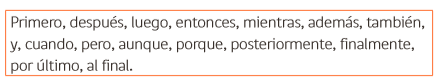 